 COMMUNION ANTIPHON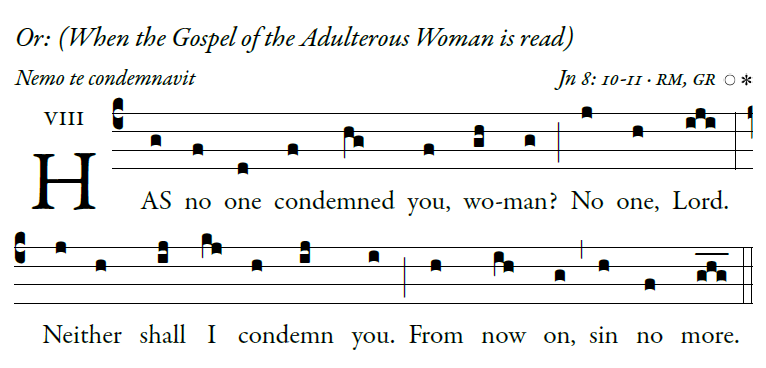                                                                                       ©illuminarepublications Adam Bartlett  Psalm 32 Blessed is he whose transgression is forgivenwhose sin is remitted. 2Blessed the man to whom the LORD imputes no guilt, in whose spirit is no guile.3I kept it secret and my frame was wasted. I groaned all day long,3To you I have acknowledged my sin; my guilt I did not hide. I said, “I will confess my transgression to the  LORD.” And you have forgiven the guilt of my sin.I will instruct you and teach you the way you should go; I will fix my eyes upon you.Many sorrows has the wicked, but loving mercy surrounds one who trusts in the LORD.Rejoice in the LORD; exult, you just! Ring out your joy, all you upright of heart. RECESSIONAL HYMN                              “All Is Well with My Soul”                                                                                                       ©CMAA SIMPLE ENGLISH PROPERS  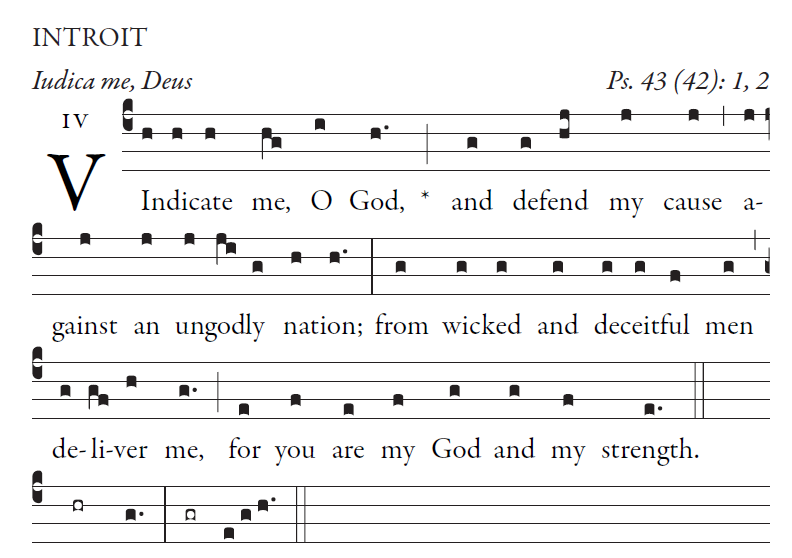 O send forth your light and your truth; they will guide me on. They will bring me to your holy mountain, to the place where you dwell.           And I will come to the altar of God, to God, my joy and gladness. To you will I give thanks on the harp, O God, my God.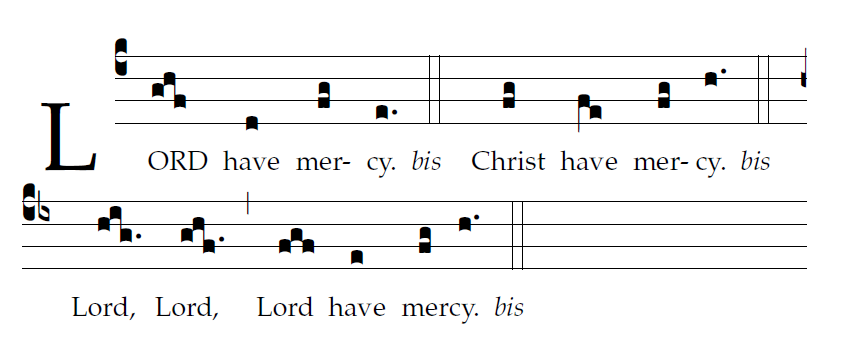                           Mass  in honor of Pope St. John Paul II Richard J. Clark used with permissionOFFERTORY HYMNMISERICORDIAS                                                        Music 2007,   Henryk  Jan Botar                                                                                                            permission  pending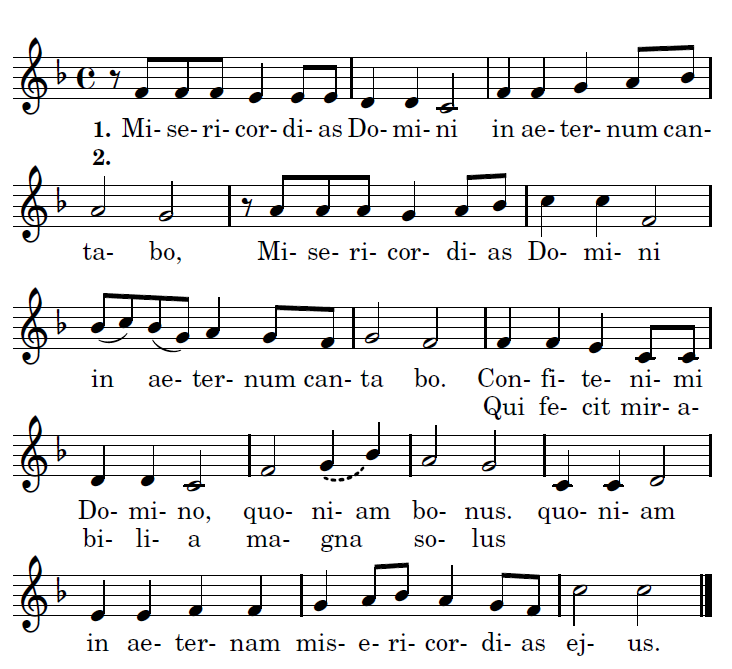 Refrain:   I will sing of the mercies of the Lord forever.1. Praise the Lord, for he is good: for his mercy endures forever.2. Who alone does great wonders: for his mercy endues forever. HOLY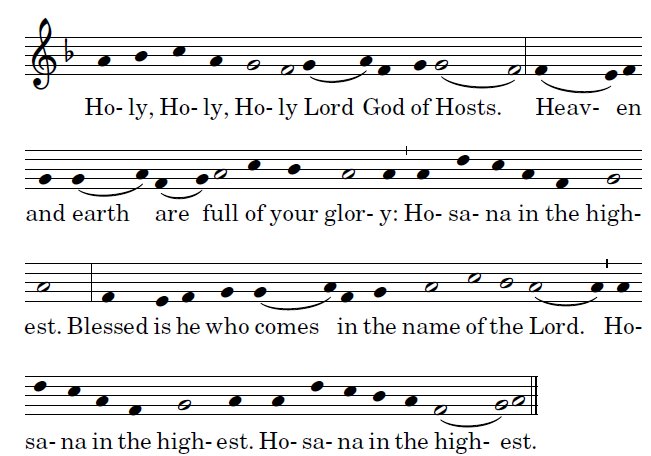 ACCLAMATION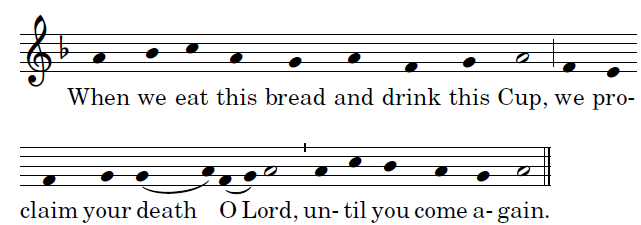 AGNUS DEI
  ,                    Mass  in honor of Pope St. John Paul II Richard J. Clark used with permission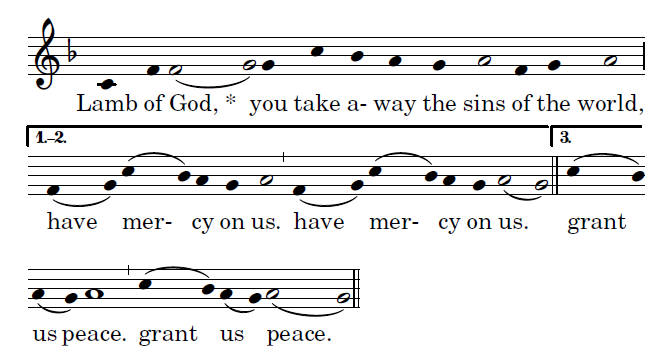 